Chilterns MS Centre Roadmap for Reopening ServicesHere is our roadmap for reopening more of our services as restrictions are lifted by the Government.  Please note dates may change in line with any Government changes.We cannot wait to welcome you back to the Centre!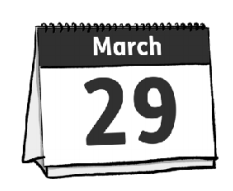 From 29 March we will be able toHave up to a MAXIMUM of 6 members meeting outside on the patioRun an additional afternoon oxygen session on TuesdaysYou should still keep 2 metres away from people outside of your household (except when being treated by a clinician).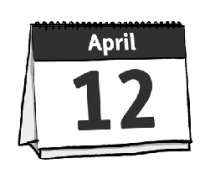  From 12 April, if allowed, we will be able to re-open the newly refurbished pool for one to one hydrotherapy (from 3rd May).Pool availability will depend on hydrotherapist resourcesYou should still keep 2 metres away from people outside of your household (except when being treated by a clinician).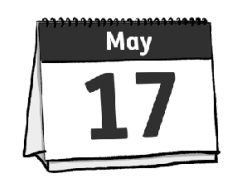 From 17 May we should be able to start the following:Up to two households or 6 people per table can meet in the atriumCafé will re-open Tuesday to Thursday from 10am to 2pm. Table service only and we are investigating contactless payments.Social activity programme for up to 6 people - a short survey will be sent out on 02 April to gauge numbers & what activities to providePool will re-open for group hydrotherapy - availability will depend on hydrotherapist resourcesResume some face-to-face exercise classes for up to five membersZoom classes will continueAdd more oxygen afternoon sessions dependent upon volunteer resources (this may be sooner than 17th May)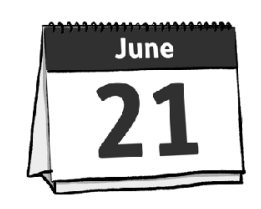 From 21 June, if everything goes to plan, we hope to return to a fuller programme of therapies and treatments.We will await further information from the Government before any final decisions are made.